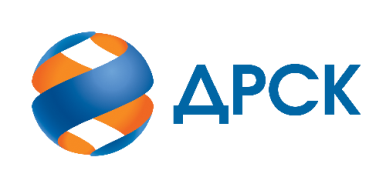 Акционерное Общество«Дальневосточная распределительная сетевая компания»ПРОТОКОЛ № 98/МТПиР-Рзаседания Закупочной комиссии по запросу предложений в электронной форме на право заключения договора на выполнение работ «Автомобиль грузопассажирский 6х6 (ЭС ЕАО)» (Лот № 28401-ТПИР-ТПИР ОНМ-2020-ДРСК)СПОСОБ И ПРЕДМЕТ ЗАКУПКИ: запрос предложений в электронной форме на право заключения договора на выполнение работ «Автомобиль грузопассажирский 6х6 (ЭС ЕАО)» (Лот № 28401-ТПИР-ТПИР ОНМ-2020-ДРСК)КОЛИЧЕСТВО ПОДАННЫХ ЗАЯВОК НА ЭТАП В ЗАКУПКЕ: 4 (четыре) заявки.КОЛИЧЕСТВО ОТКЛОНЕННЫХ ЗАЯВОК: 1 (одна) заявка.ВОПРОСЫ, ВЫНОСИМЫЕ НА РАССМОТРЕНИЕ ЗАКУПОЧНОЙ КОМИССИИ: О рассмотрении результатов оценки заявок.Об отклонении заявки Участника ООО "УРАЛЗАПЧАСТЬЦЕНТР"  О признании заявок соответствующими условиям Документации о закупкеО проведении переторжкиРЕШИЛИ:По вопросу № 1Признать объем полученной информации достаточным для принятия решения.Принять к рассмотрению заявки следующих участников:По вопросу № 2Отклонить ООО "УРАЛЗАПЧАСТЬЦЕНТР" от дальнейшего рассмотрения на основании пп. б) п. 4.9.6 Документации о закупке, как несоответствующую следующим требованиям:По вопросу № 3Признать заявки ООО "ГИРД-АВТОФУРГОН" ИНН/КПП 7415069926/741501001 ООО " ОРИОН - МОТОРС " ИНН/КПП 2465047767/241101001 ООО "РАРИТЭК АВТО ГРУПП" ИНН/КПП 1434047476/143401001 соответствующими условиям Документации о закупке и принять их к дальнейшему рассмотрению.По вопросу № 4Провести переторжку;Предметом переторжки является: цена.Допустить к участию в переторжке заявки следующих Участников: Определить форму переторжки: очная.Шаг переторжки: 0,1 – 1% от НМЦ лота без учета НДС.Назначить переторжку на 15 ч. 00 мин. 15.01.2020 г. Место проведения переторжки: Единая электронная торговая площадка (АО «ЕЭТП»), по адресу в сети «Интернет»: https://rushydro.roseltorg.ruФайлы с новой ценой, подлежащие корректировке в соответствии с окончательными предложениями Участника, заявленными в ходе проведения переторжки, должны быть предоставлены посредством функционала ЭТП в течение 1 (одного) рабочего дня с момента завершения процедуры переторжки на ЭТП путем изменения (дополнения) состава заявки Участника.Секретарь Закупочной комиссии 1 уровня  		                                         М.Г.ЕлисееваКоваленко О.В.(416-2) 397-242г.  Благовещенск«13» января 2020№ п/пДата и время регистрации заявкиНаименование Участника, его адрес, ИНН и/или идентификационный номер11.11.2019 12:35ООО "ГИРД-АВТОФУРГОН" 
ИНН/КПП 7415069926/741501001 11.11.2019 12:38ООО " ОРИОН - МОТОРС " 
ИНН/КПП 2465047767/241101001 11.11.2019 16:15ООО "РАРИТЭК АВТО ГРУПП" 
ИНН/КПП 1434047476/143401001 12.11.2019 08:17ООО "УРАЛЗАПЧАСТЬЦЕНТР" 
ИНН/КПП 2466273261/246601001 №п/пДата и время регистрации заявкиНаименование Участника, его адрес, ИНН и/или идентификационный номерЦена заявки, руб. без НДС 11.11.2019 12:35ООО "ГИРД-АВТОФУРГОН" 
ИНН/КПП 7415069926/741501001 4 600 000,0011.11.2019 12:38ООО " ОРИОН - МОТОРС " 
ИНН/КПП 2465047767/241101001 5 166 666,6711.11.2019 16:15ООО "РАРИТЭК АВТО ГРУПП" 
ИНН/КПП 1434047476/143401001 5 162 500,0012.11.2019 08:17ООО "УРАЛЗАПЧАСТЬЦЕНТР" 
ИНН/КПП 2466273261/246601001 4 575 000,00№ п/пОснования для отклоненияУчастник закупки находится в кризисном финансовом состоянии, что не соответствует п. 3 таблицы 10.1 – Обязательные требования Приложения 3 к Документации о закупке в котором указано, что Участник закупки не должен находиться в кризисном финансовом состоянии.№п/пНаименование Участника и/или его идентификационный номерЦена заявки, руб. без НДСВозможность применения приоритета в соответствии с 925-ПП ООО "ГИРД-АВТОФУРГОН" 
ИНН/КПП 7415069926/741501001 4 600 000,00нетООО " ОРИОН - МОТОРС " 
ИНН/КПП 2465047767/241101001 5 166 666,67нетООО "РАРИТЭК АВТО ГРУПП" 
ИНН/КПП 1434047476/143401001 5 162 500,00нет